Oefenen  Met je Camera  -  vragenlijst Naam / Namen (max 2 personen!)	:Adres	(waar de lesdag plaats vindt)	: Telefoonnummer / email adres(en)	:Voorkeur lesdag(en) / data		: 
Meer info : http://www.Portret19.com/cursus
dit formulier graag retour via de mail info@Portret19.com  dankjewel!soorttypeCamera (s)Lens / lenzenExtra’s ?Flitser / statiefComputer of Laptop ?
Snel of minder snel?Software : wat gebruik je nu ?PrinterWensen / wat wil je leren ? Ik ga niet weg voordat álle vragen beantwoord zijn!Denk aan bijvoorbeeld sluitertijd, diafragma, ISO, scherpte-diepte, etc.De camera zelf (instellingen, gebruiksgemak) :Overige wensen (denk bijvoorbeeld aan PC gebruik & software):Wensen / wat wil je leren ? Ik ga niet weg voordat álle vragen beantwoord zijn!Denk aan bijvoorbeeld sluitertijd, diafragma, ISO, scherpte-diepte, etc.De camera zelf (instellingen, gebruiksgemak) :Overige wensen (denk bijvoorbeeld aan PC gebruik & software):Soort fotografie:Soort fotografie:
Denk aan vakanties, landschappen, mensen of dieren?                                                                                                           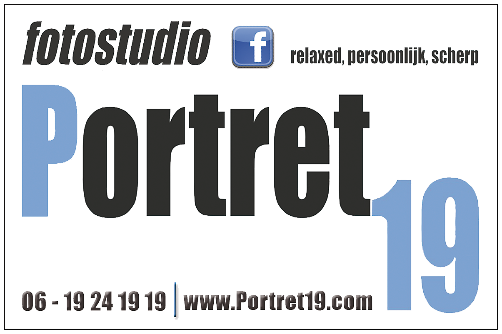 
Denk aan vakanties, landschappen, mensen of dieren?                                                                                                           